Кыргыз Республикасы                                                          Кыргызская Республика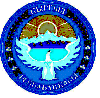         Ош областы                                                                           Ошская область        Ноокат району                         	                                         Ноокатский районКөк-Жар айылдык кеңеши                                                Көк-Жарский айыльный кеңеш_______________________________________________________________________________Көк-Жар айылдык кенешинин 7- чакырылышынын кезектеги                                                              13- сессиясы                                                           №  13-1- Токтому .Көк-Жар айылы  .                                                                       18.04.2022-жыл.                                                                    Көк-Жар айыл өкмөтүнүн алдындагы                                                                                                   «Көк-Жар-Тазалык»муниципалдык                                                                             шканасынанын балансындагы экскаваторду                                                                                                                       сатууга макулдук берүү жөнүндө. Көк-Жар айыл өкмөтүнүн алдындагы «Көк-Жар-Тазалык»муниципалдык  шканасынанын Көк-Жар айыл өкмөтүнүн балансында турган 2000-жылы чыгарылган Самсунг SEBO W-2 маркасындагы экскаваторунун эскилиги жетип пайдаланууда кыйынчылыктар болуп, бузулган, жараксыз болгон, тетиктерин табууда көйгөйлөр жаралып жаткандыгына байланыштуу «Көк-Жар-Тазалык» муниципалдык ишканасынын директору А.Ч.Акматовдун баяндамасын угуп жана талкуулап Көк-Жар айылдык кеңешиТОКТОМ КЫЛАТКөк-Жар айыл өкмөтүнүн алдындагы «Көк-Жар-Тазалык»муниципалдык  шканасынанын Көк-Жар айыл өкмөтүнүн балансында турган 2000-жылы чыгарылган Самсунг SEBO W-2 маркасындагы экскаваторунун эскилиги жетип, пайдаланууда кыйынчылыктар жаралып, бузулган, жараксыз болгон, тетиктерин табууда көйгөйлөр жаралып жаткандыгына байланыштуу сатууга макулдук берилсин.Экскаватордун юридикалык иш-кагаздарынын  уюштуруу иштери Көк-Жар айыл өкмөтүнүн юристи Ж.Сарыбаевге ФЭБнүн башчысы А. Тургунбай уулуна милдеттендирилсин.Экскаваторду сатуу иштерин уюштуруу Көк-Жар айыл өкмөтүнүн ФЭБнүн башчысы         А. Тургунбай уулуна милдеттендирилсин.Токтомдун аткарылышын көзөмөлдөө жагы Көк-Жар айыл өкмөтүнүн  башчысы                           С. Миңбаевге жүктөлсүн.               Төрага:                                    Р.Арапов.Кыргыз Республикасы                                                          Кыргызская Республика        Ош областы                                                                           Ошская область        Ноокат району                         	                                         Ноокатский районКөк-Жар айылдык кеңеши                                                Көк-Жарский айыльный кеңеш_______________________________________________________________________________Көк-Жар айылдык кенешинин 7- чакырылышынын кезектеги                                                              13- сессиясы                                                           №  13-2- Токтому .Көк-Жар айылы  .                                                                       18.04.2022-жыл. Көк-Жар айыл аймагындагы Жийде айылынын тургуну Токтосунов Акбардын арызын кароо жөнүндөКөк-Жар айыл аймагындагы Жийде айылынын тургуну Токтосунов Акбардын  уулу  Абдиназар кандын пароксизмальная ночная гемоглобинурия оруусуна чалдыгып калгандыгына байланыштуу, дарыланууга, материялдык жардам көрсөтүү максатында “Жергиликтүү өз алдынча башкаруу жөнүндөгү” Кыргыз Республикасынын мыйзамынын 10-беренесинин 23-пунктуна ылайык         Көк-Жар айылдык кеңешиТОКТОМ КЫЛАТКөк-Жар айыл аймагындагы Жийде айылынын тургуну Токтосунов Акбардын  уулу  Абдиназар, кандын (пароксизмальная ночная гемоглобинурия) оруусуна чалдыгып калгандыгына байланыштуу, дарыланууга, материялдык жардам көрсөтүү максатында “Жергиликтүү өз алдынча башкаруу жөнүндөгү” Кыргыз Республикасынын мыйзамынын 10-беренесинин 23-пунктуна ылайык  70111 бөлүмүнүн 2824-беренесине негиз 10 000 (он миң) сом акча каражатын, бөлүп берүүгө макулдук берилсин.Бөлүштүрүлгөн акча каражатын мыйзамдуу түрдө, статьяларына коюп иш алып баруу жагы, Көк-Жар айыл өкмөтүнүн ФЭБнүн башчысы А. Тургунбай уулуна милдеттендирилсин.Токтомдун аткарылышын көзөмөлдөө жагы Көк-Жар айылдык кеңешинин Бюджет, экономика, муниципалдык менчик, инвестиция, ишкердик иш, жана тышкы экономикалык байланыш боюнча туруктуу комиссиясына жүктөлсүн.               Төрага:                                    Р.Арапов.Кыргыз Республикасы                                                          Кыргызская Республика        Ош областы                                                                           Ошская область        Ноокат району                         	                                         Ноокатский районКөк-Жар айылдык кеңеши                                                Көк-Жарский айыльный кеңеш_______________________________________________________________________________Көк-Жар айылдык кенешинин 7- чакырылышынын кезектеги                                                              13- сессиясы                                                           №  13-3- Токтому .Көк-Жар айылы  .                                                                       18.04.2022-жыл.                                                                    Көк-Жар айыл өкмөтүнүн алдындагы                                                                                                   «Көк-Жар-Тазалык»муниципалдык                                                                             шканасынанын 2021-жыл ичинде аткарылган                                                                                жумуштарынын отчету жана 2022-жылга бюджетин                                                                                      киреше жана чыгаша бөлүгүн бекитүү жөнүндө . Көк-Жар айыл өкмөтүнүн алдындагы «Көк-Жар-Тазалык»муниципалдык  шканасынанын 2021-жыл ичинде аткарылган  жумуштарынын отчету жана 2022-жылга бюджетин киреше жана чыгаша бөлүгүн бекитүү жөнүндө , «Көк-Жар-Тазалык»муниципалдык ишканасынын директору А.Ч.Акматовдун докладын угуп жана талкуулап Көк-Жар айылдык кеңешиТОКТОМ КЫЛАТ«Көк-Жар-Тазалык»муниципалдык  ишканасынын 2021-жыл ичинде аткарылган  жумуштары №1-тиркемеге ылайык “Канааттандыралык” деп табылсын. .(№1-тиркеме тиркелет)«Көк-Жар-Тазалык»муниципалдык  шканасынанын 2022-жыл карата бюджетинин киреше жана чыгаша бөлүктөрү №2-тиркемеге негиз бекитүүгө макулдук берилсин.(№2-тиркеме тиркелет)«Көк-Жар-Тазалык»муниципалдык  шканасынанын 2022-жыл карата таштанды тарифи № 3-тиркемеге негиз бекитүүгө макулдук берилсин.«Көк-Жар-Тазалык»муниципалдык  шканасынанын 2022-жыл карата штаттык бирдиги № 4-тиркемеге негиз бекитүүгө макулдук берилсин.«Көк-Жар-Тазалык»муниципалдык  шканасынанын 2022-жыл карата иш мерчеми № 5-тиркемеге негиз бекитүүгө макулдук берилсин. Токтомдун аткарылышын көзөмөлдөө жагы Көк-Жар айылдык кеңешинин мыйзамдуулук, билим берүү, ишкердүүлүк жана саламаттыкты сактоо, бюджет, экономика, муниципалдык менчик, инвестиция, ишкердик иш, боюнча туруктуу комиссияларына тапшырылсын.               Төрага:                                    Р.Арапов.Көк-Жар айылдык кенешинин №13-3-токтомуна №1-тиркеме«Көк-Жар-Тазалык»муниципалдык ишканасынын 2021-жыл ичинде аткарган                                                                                 жумуштарынын  маалыматы.«Көк-Жар-Тазалык»муниципалдык ишканасы айыл өкмөтүнүн 15-январь 2013-жыл №1-токтомуна негиз Ош облусунун юстиция башкармалыгынын 24-январь, 2013-жыл  № 0004366 мамлекеттик каттоо күбөлүгү менен каттоодон өткөн.                                                                                                                                                       Көк-Жарайылдык кенешинин 5-чакырылышынын 5-сессиясынын 5-1 токтомуна негиз             «Көк-Жар-Тазалык» муниципалдык ишканасы, 6-июнь 2013-жылдан баштап, айыл аймагында өз ишмердуулугун улантып келе жатат.         «Көк-Жар» айыл өкмөтү, өздүк бюджетинен 2021-жылга  300000 (үч жүз  мин) сом таштандыларга, 38000 (отуз сегиз мин) сом муниципалдык менчигиндеги аажатканаларга которуу жолу менен бардыгы болуп 338000 (үч жүз отуз сегиз мин) сом акча каражаты которулган.       Ошондой эле экскаватордун кызматынан түшкөн киреше 219000 (эки жүз он тогуз мин) сом элдин таштандыларын ташуудан 85505 (сексен беш мин беш жүз беш ) сом соц.фонд, подоход нолог үчүн кириштелген, ишкелерден 7379 (жети мин үч жуз жетимиш тогуз) сом кириштелип, бардыгы 650413 (алты жүз  элуу  мин төрт жүз он үч ) сом 60 тыйын акча каражатын түздү.                                      Жалпысы болуп 2021-жылдын кирешеси 650413 (алты жүз элүү   мин төрт  жүз он үч ) сом 60 тыйын, акча каражатын түздү.                           Чыгаша бөлүгү.1.Таштанды тазалоо жана ташып чыгаруу жумуштарына  243430  сом.2.Айлык маяна 2021-жылга                                                      156191сом.90 тыйын.3. Экскаватордун,ондоп-түзөө жумуштарына                       92750  сом. 4.Социалдык  фонд.                                                                   45711 сом.	5. Подоход нолог.                                                                       13070 сом.                      6. НсП.                                                                                          4050 сом.                                                                                                                        7.соц. фонд. келишимдерге                                                      7379 сом.           8.Орг.Техника .	39300 сом.9.Интернет.	5865 сом. 	 Жалпысы:  607746 сом 90 тыйын  акча каражатын түздү жана 21213сом 40 тыйын кассанын калдыгы жана 21453 сом 30  тыйын банк калдыгы болуп бардыгы 42666сом 70 тыйын мене 2022-жылга өтүлдү.                           Факт план:                  550000сомАткарылганы.    650413сом.Ашыкча.             100413сом«Көк-Жар-Тазалык» муниципалдык ишканасынын директору:               А.Акматов.    Көк-Жар айылдык кенешинин №13-3-токтомуна №2-тиркеме       «Макулдашылды»                                                                  «Бекитемин»«Көк-Жар» айылдык кенешинин                       «Көк-Жар-Тазалык» муниципалдыктөрагасы                  Р.Арапов.                             ишканасынын директору:               А.Акматов. «Көк-Жар-Тазалык» муниципалдык ишканасынын  2022-жылга карата түзүлгөн	           болжолдуу сметасы.                                                   Смета.Киреше бөлүгү.2. Чыгаша бөлүгү.Көк-Жар айылдык кенешинин №13-3-токтомуна №3-тиркеме«Макулдашылды»                                                                                   «Бекитемин»«Көк-Жар» айылдык кенешинин                                                          «Көк-Жар-Тазалык» муниципалдыкТөрагасы:                     Р.Арапов.                                                           ишканасынын директору:              А.Акматов.Кыргыз Республикасынын  1981-жылдын  11-декабрь  айында чыккан  № 457-буйругу, таштанды салыгынын                                                                     тарифинин прейскуранты. 	Эсептелиниши.Жылдык чогулган катуу таштандылардын көлөмү дифференциялдык түрдө ар бир обьектиге өзүнчө төмөнкү                                                             формулада эсептелинет:                                     уктт от = уктт от + уктт ксж + уктт окт + уктт кжждКатуу тиричилик таштандыларынын чогулуу нормасы боюнча кызматты пайдалануучулардын чыныгы чогулуу көлөмүнүн саны аныкталган учурда алардын укугу чектелбейт.Көк-Жар айылдык кенешинин №13-3-токтомуна №4-тиркеме            «Макулдашылды»                                                                                                     «Бекитемин»«Көк-Жар» айылдык кенешинин                                                                                  «Көк-Жар- Тазалык» муниципалдык                төрагасы  __________Р.Арапов.                                                                                  ишканасынын директору __________А. Акматов.        «Көк-Жар - Тазалык»  муниципалдык ишканасынын кызматкерлеринин 2022-жылга караташтаттык бирдигинин долбоору.Штаттык бирдикти түзгөн:                                                                       Көк-Жар айылдык кенешинин №13-3-токтомуна №5-тиркеме  «Макулдашылды».	                                                                                                                                  «Бекитемин». «Көк-Жар»айылдык кенештин                                                                                                                «Көк-Жар»айыл өкмөтүнүн                           төрагасы:                Р.Арапов.                                                                                                                   башчысы:                  С.Минбаев.                                                               «Көк-Жар-Тазалык»муниципалдык ишканасынын  2022-жылга                                                                                                     Иш мерчеми.Иш мерчемин түзгөн :	А.Акматов.	Кыргыз Республикасы                                                          Кыргызская Республика        Ош областы                                                                           Ошская область        Ноокат району                         	                                         Ноокатский районКөк-Жар айылдык кеңеши                                                Көк-Жарский айыльный кеңеш_______________________________________________________________________________Көк-Жар айылдык кенешинин 7- чакырылышынын кезектеги                                                              13- сессиясы                                                           №  13-4- Токтому .Көк-Жар айылы  .                                                                       18.04.2022-жыл.                                                           Көк-Жар айыл өкмөтүнүн Борбаш                                                                                          айылынын тургуну  Пакырова Гүлканга                                                          материалдык жардам берүү жөнүндө . Көк-Жар айыл өкмөтүнүн Борбаш  айылынын тургуну  Пакырова Гүлкандын турмуш шарты оор, үй салууга акча каражаты жетишпегендиктен,  жазган арызын карап, талкуулап, Көк-Жар айылдык кеңеши материялдык жардам көрсөтүү максатында “Жергиликтүү өз алдынча башкаруу жөнүндөгү” Кыргыз Республикасынын мыйзамынын 10-беренесинин 23-пунктуна ылайык         Көк-Жар айылдык кеңешиТОКТОМ КЫЛАТКөк-Жар айыл өкмөтүнүн Борбаш  айылынын тургуну  Пакырова Гүлкандын турмуш шарты оор, үй салууга акча каражаты жетишпегендтен,  жазган арызын карап, талкуулап, Көк-Жар айылдык кеңеши материялдык жардам көрсөтүү максатында “Жергиликтүү өз алдынча башкаруу жөнүндөгү” Кыргыз Республикасынын мыйзамынын 10-беренесинин 23-пунктуна ылайык  70111 бөлүмүнүн 2824-беренесине негиз 9 000 (тогузмиң) сом акча каражатын, бөлүп берүүгө макулдук берилсин.Бөлүштүрүлгөн акча каражатын мыйзамдуу түрдө, статьяларына коюп иш алып баруу жагы, Көк-Жар айыл өкмөтүнүн ФЭБнүн башчысы А. Тургунбай уулуна милдеттендирилсин.Токтомдун аткарылышын көзөмөлдөө жагы Көк-Жар айылдык кеңешинин Бюджет, экономика, муниципалдык менчик, инвестиция, ишкердик иш, жана тышкы экономикалык байланыш боюнча туруктуу комиссиясына жүктөлсүн.               Төрага:                                    Р.Арапов.Кыргыз Республикасы                                                          Кыргызская Республика        Ош областы                                                                           Ошская область        Ноокат району                         	                                         Ноокатский районКөк-Жар айылдык кеңеши                                                Көк-Жарский айыльный кеңеш_______________________________________________________________________________Көк-Жар айылдык кенешинин 7- чакырылышынын кезексиз                                                              13- сессиясы                                                           №  13-5- Токтому .Көк-Жар айылы  .                                                                       18.04.2022-жыл.                                                           Көк-Жар айыл өкмөтүнүн Каранай                                                                                          айылынын тургуну  Ачилов Орозалиге                                                          материалдык жардам берүү жөнүндө . Көк-Жар айыл өкмөтүнүн Каранай  айылынын тургуну  Ачилов Орозалинин көзү жакшы көрбөй  калгандыктан көзүнө операция жасатуу үчүн, акча каражаты жетишпегендиктен,  жазган арызын карап, талкуулап, Көк-Жар айылдык кеңеши материялдык жардам көрсөтүү максатында  “Жергиликтүү өз алдынча башкаруу жөнүндөгү” Кыргыз Республикасынын мыйзамынын            10-беренесинин 23-пунктуна ылайык  Көк-Жар айылдык кеңешиТОКТОМ КЫЛАТКаранай  айылынын тургуну  Ачилов Орозалинин көзү жакшы көрбөй  калгандыктан көзүнө операция жасатуу үчүн, акча каражаты жетишпегендиктен,  жазган арызын карап, талкуулап, Көк-Жар айылдык кеңеши материялдык жардам көрсөтүү максатында “Жергиликтүү өз алдынча башкаруу жөнүндөгү” Кыргыз Республикасынын мыйзамынын 10-беренесинин 23-пунктуна ылайык   70111 бөлүмүнүн 2824-беренесине негиз 10 000 (он миң) сом акча каражатын, бөлүп берүүгө макулдук берилсин.Бөлүштүрүлгөн акча каражатын мыйзамдуу түрдө, статьяларына коюп иш алып баруу жагы, Көк-Жар айыл өкмөтүнүн ФЭБнүн башчысы А. Тургунбай уулуна милдеттендирилсин.Токтомдун аткарылышын көзөмөлдөө жагы Көк-Жар айылдык кеңешинин Бюджет, экономика, муниципалдык менчик, инвестиция, ишкердик иш, жана тышкы экономикалык байланыш боюнча туруктуу комиссиясына жүктөлсүн.               Төрага:                                    Р.Арапов.Кыргыз Республикасы                                                          Кыргызская Республика        Ош областы                                                                           Ошская область        Ноокат району                         	                                         Ноокатский районКөк-Жар айылдык кеңеши                                                Көк-Жарский айыльный кеңеш_______________________________________________________________________________Көк-Жар айылдык кенешинин VII чакырылышынын кезексиз                                                              13- сессиясы                                                           №  13-6- Токтому .Көк-Жар айылы  .                                                                       09.03.2022-жыл. Көк-Жар айыл өкмөтүнө караштуу Алашан айылындагы “Алашан келечеги”балдар бакчасынын электро-шитин сыртка которуу жөнүндө.Көк-Жар айыл өкмөтүнө караштуу Алашан айылындагы “Алашан келечеги”балдар бакчасынын электрошитин, ашканадан сыртка которууга, бакчанын электриги Нурмамат уулу Алмаздын арызын карап, талкуулап Көк-Жар айылдык кеңеши ТОКТОМ КЫЛАТКөк-Жар айыл өкмөтүнө караштуу Алашан айылындагы “Алашан келечеги”балдар бакчасынын электрошитин, ашканадан сыртка которууга, жергиликтүү бюджеттин аппараттык башкаруу бөлүмүнүн (702) 2215-беренесинен 7 300 (жети миң үч жүз) сом акча каражаты бөлүнүп берилсин.Бөлүштүрүлгөн акча каражатын мыйзамдуу түрдө беренелерине коюп иш алып баруу жагы, көк-Жар айыл өкмөтүнүн башчысы С.Миңбаеге жана ФЭБнүн башчысы А.Тургунбай уулуна милдеттендирилсин.Токтомдун аткарылышын көзөмөлдөө жагы Көк-Жар айылдык кеңешинин Бюджет, экономика, муниципалдык менчик, инвестиция, ишкердик иш, жана тышкы экономикалык байланыш боюнча туруктуу комиссиясына жүктөлсүн.                       Төрага:                                    Р.Арапов.Кыргыз Республикасы                                                          Кыргызская Республика        Ош областы                                                                           Ошская область        Ноокат району                         	                                         Ноокатский районКөк-Жар айылдык кеңеши                                                Көк-Жарский айыльный кеңеш_______________________________________________________________________________Көк-Жар айылдык кенешинин VII чакырылышынын кезексиз                                                              13- сессиясы                                                           №  13-7- Токтому .Көк-Жар айылы  .                                                                       18.04.2022-жыл. Кыргыз Респупликасынын Президентинин                  Ош облусундагы ыйгарым укуктуу өкүлүнүн       2022-жылдын 26-мартындагы Кыргыз Респупликасынын Президентинин 2022-жылдын          24-февралындагы  Кыргыз Республикасында                 үй-бүлөлүк салтанаттарды жана маркумду эскерүү, үрп-адаттарын тартипке келтирүү боюнча чаралар жөнүндө” N54 Жарлыгын ишке ашыруу жөнүндөКыргыз Респупликасынын Президентинин Ош облусундагы ыйгарым укуктуу өкүлүнүн       2022-жылдын 26-мартындагы Кыргыз Респупликасынын Президентинин 2022-жылдын 24-февралындагы “Кыргыз Республикасында үй-бүлөлүк салтанаттарды жана маркумду эскерүү үрп-адаттарын тартипке келтирүү боюнча чаралар жөнүндө” N54 Жарлыгын ишке ашыруу максатында, айыл-жерлерде өткөн элдик жыйындардын чечимдерин угуп, талкуулап Көк-Жар айылдык кеңеши                                                                ТОКТОМ КЫЛАТ.Кыргыз Респупликасынын Президентинин 2022-жылдын 24-февралындагы “Кыргыз Республикасында үй-бүлөлүк салтанаттарды жана маркумду эскерүү үрп-адаттарын тартипке келтирүү боюнча чаралар жөнүндө” N54-Жарлыгы ишке ашырылсын.Көк-Жар айыл аймагында, үй-бүлөлүк салтанаттарды жана маркумду эскерүү, үрп-адаттарын тартипке келтирүүгө, ысырапкерчиликти жоюуга макулдук берилсин.Үй-бүлөлүк салтанаттарды жана маркумду эскерүү, үрп-адаттарын тартипке келтирүү боюнча жобону иштеп чыгуу, комиссиянын курамын түзүү, ишке ашыруу жагы Көк-Жар айыл өкмөтүнүн башчысы С.Миңбаевге милдеттендирилсин.Токтомдун аткарылышын көзөмөлдөө жагы Көк-Жар айылдык кеңешинин төрагасынын орун басары К.Кайымовго жүктөлсүн.               Төрага:                                    Р.Арапов.Кыргыз Республикасы                                                          Кыргызская Республика        Ош областы                                                                           Ошская область        Ноокат району                         	                                         Ноокатский районКөк-Жар айылдык кеңеши                                                Көк-Жарский айыльный кеңеш_______________________________________________________________________________Көк-Жар айылдык кенешинин VII чакырылышынын кезексиз                                                              13- сессиясы                                                           №  13-1- Токтому .Көк-Жар айылы  .                                                                       18.04.2022-жыл. Көк-Жар айыл өкмөтүнүн башчысы С.Миңбаевдин 2021-жылдын 21-июнундагы №1802 сандуу катын кароо жөнүндө.Көк-Жар айыл өкмөтүнүн башчысы С.Миңбаевдин 2021-жылдын 21-июнундагы №1802 сандуу катына негиз Кыргыз Республикасынын «жеке турак-жай курулуш жөнүндөгү» мыйзамынын 5-6-статьяларына ылайык Кыргыз Республикасынын 2021-жылдын 21-октябрындагы «Жергиликтүү мамлекеттик администрация жана жергиликтүү өз алдынча башкаруу органдары жөнүндө» мыйзамынын 27- беренесинин 15-пунктуна жана 51-беренесинин 7- пунктуна негиз Көк-Жар айылдык кеңеши ТОКТОМ КЫЛАТ.Кыргыз Республикасынын 2004-жылдын 17-июнундагы №452-токтомуна негиз. Көк-Жар айыл өкмөтүнүн 27-га жер аянтына, Кыргыз Республикасынын 2005-жылдын 2-декабрындагы №550-токтомуна негиз, Көк-Жар айыл өкмөтүнүн 55,62га суулуу жана 2,3га багына, Ноокат архитектура жана курулуш бөлүмүнүн 2007-жылдын 18-апрелиндеги корутундусуна негиз, 49,43 га жер аянттарына инженердик коммуникацияларды жайгаштырууну эске алуу менен, курулуш курууга пландоочу иш кагаздарын даярдоо үчүн акча каржатын которууга макулдук берилсин.Мындан ары Кыргыз Республикасынын 2021-жылдын 21-октябрындагы «Жергиликтүү мамлекеттик администрация жана жергиликтүү өз алдынча башкаруу органдары жөнүндө» мыйзамынын 27- беренесинин 15-пунктуна жана 51-беренесинин 7- пунктуна ылайык иш алып баруу жагы. Көк-Жар айыл өкмөтүнүн башчысы С.Миңбаевге жана айыл өкмөтүнүн жер маселелери боюнча жетектөөчү адиси  М.Калматовго тапшырылсынТоктомдун аткарылышын көзөмөлдөө жагы Көк-Жар айылдык кеңешинин Жер, айыл чарба, суу, жайыт, жаратылышты коргоо, экология, жерге жайгаштыруу, өнөр жай иштетүү, архитектура, курулуш жана транспорт боюнча туруктуу комиссиясына жүктөлсүн.               Төрага:                                    Р.Арапов.Кыргыз Республикасы                                                          Кыргызская Республика        Ош областы                                                                           Ошская область        Ноокат району                         	                                         Ноокатский районКөк-Жар айылдык кеңеши                                                Көк-Жарский айыльный кеңеш_______________________________________________________________________________Көк-Жар айылдык кенешинин 7- чакырылышынын кезексиз                                                              13- сессиясы.                                                           №  13-8- Токтому .Көк-Жар айылы .                                                                       18.04.2022-жыл. Көк-Жар айыл өкмөтүнүн жергиликтүү бюджетиндеги 2022-жылдын 1- январына карата эсептик счетундагы 2021-жылдан калган калдыкты бөлүштүрүп берүү жөнүндөКък-Жар айылдык кеңешинин экономика, бюджет, соода жана ишкердүүлүк боюнча туруктуу комиссиясынын 2022-жылдын 14-апрелиндеги сунуш долбоорун угуп жана талкуулап, Кыргыз Республикасынын “Бюджеттик кодексинин” 9-бөлүмүнүн 20-главасынын 102-беренесинин 1-пунктуна ылайык  Көк-Жар айылдык кеңешиТОКТОМ КЫЛАТ.Көк-Жар айыл өкмөтүнүн жергиликтүү бюджетиндеги 2022-жылдын 1-январына карата 2021-жылдан калган калдык суммасы 5 561 016  (беш млн беш жүз алтымыш бир миң он алты) сом  болуп бекитилсин.2022-жылга карата калган калдык акчанын айыл өкмөтүнүн бюджеттик эсебинен калган 5 339 623 (беш млн үч жүз отуз тогуз миң алты жүз жыйырма үч) сом акча каражаты, 1-тиркемеге негиз ажыратылсын.(тиркеме тиркелет)Көк-Жар айыл өкмөтүнүн жергиликтүү бюджетинин атайын каражаттар эсебиндеги 2022-жылдын 1-январына карата 2021-жылдан калган 221 393 (эки жүз жыйырма бир миң үч жүз токсон үч) сом калдык акча каражаты, 2-тиркемеге негиз ажыратылсын. (тиркеме тиркелет)Бөлүштүрүлгөн акча каражатын мыйзамдуу түрдө статьяларына коюп, иш алып баруу жагы айыл өкмөтүнүн башчысы С. Миңбаевге жана ФЭБ башчысы Тургунбай уулу Айтибекке  милдеттендирилсин.Токтомдун аткарылышын көзөмөлдөө жагы Көк-Жар айылдык кеңешинин экономика, бюджет, соода жана ишкердүүлүк боюнча туруктуу комиссиясына жүктөлсүн.                 Төрага:                                    Р. Арапов №Кирешенин кайдан түшүүсү.Статья.Жалпы сумма. (сом).1-кв.2-кв.3-кв.4-кв.1.Көк-Жар айыл өкмөтү таштандылар үчүн. 142389003000005000090000100000600002.Көк-Жар айыл өкмөтүнөн, көрктөндүрүү үчүн.142389003.Экскаватордун кызматынан түшкөн киреше.142389004.Автоунаа токтоочу жайдан түшкөн киреше.142389005. Мекеме-ишканалар менен түзүлгөн келишимдерден түшкөн киреше.1423890040000100001000010000100006.Ар бир каптан түшкөн киреше.14238900110000.27500.27500.27500.27500.Жалпысы.45000087500127500.13750097500.№Чыгашалардын аталышы.Статья.Жалпы сумма. (сом).1-кв.2-кв.3-кв.4-кв.1.     Айлык                маяна21111100318292.795737957379573795732.Соц. фонд.2121110054905,37.13726,3513726,34.13726,34.13726,35.3.ГСМ. 22141100200005000.5000.5000.5000.4. Таштанды ташып чыгаруу.56802,63.14200,65.14200,6614200,6614200,655.Көрктөндүрүү.6.Запчасть.221412007.НсП.   3%8.Плановая накопления.   6%9.Концтовар.       -        - -.10.Сапардама.Жалпы .450000.112500.112500.112500.112500.№Мекеме   ишкана.өлчөө бирдиги.Жылдык чогулган нормасы  1 куб.метр.Жылдык чогулган нормасы 1кв.метрге имарат жана кампалар.Таштандылардын  баасы 1кв.метрге өзүнүн териториясы  куб.метр.жылга. Жылдык чогулган бир дарактын чийки таштандысынанкуб.метр.1.Адмнистративдик имараттар.1 кызматчыга       0,3          0,03.0,011.0,5.2.Кызматтык имарат.1 кызматчыга.      0,7.          0,03. 0,011.0,5.3.            Оорукана.1 койкага.      1,98.          0,03. 0,0110,5.4.Мектептер, лицейлер. 1 окуучуга.      0,316.         0,030,0110,55.Музей,китепкана.1 кир\\ч\гъ.      0,02.         0,030,0110,56.Балдар бакчасы.1 орунга.      0,739.         0,030,0110,57.Унаа оңдоочу жайлар (вулканизация)Жалпы аянты   1 кв.метрге.      1,5        0,030,0110,58.АЗС.1-жумушчуга.      3,1        0,030,0110,59.Мончо.Жалпы аянты 1кв. метрге      0,5.        0,030,0110,510.Чайкана, ашкана. 1 орунга.     1,5.        0,030,0110,511.Дүкөндөр.Жалпы аянты 1кв. метрге.     1,1        0,030,0110,512.Завод, фабрика, цехтер.Жалпы аянты 1кв.метрге.     0,739.        0,030,0110,513.Стадиондор жана спорт комплекстер.1 орунга.     0,1        0,030,0110,514.Медициналык борборлор (ФАП)тар.1 кайрылуучуга.     0,02.        0,030,0110,5№                    Мааниси                                       Эсеби.                                       Эсеби.                ЧН- катуу тиричилик таштандыларынын чогулуу нормасы (жылдык) куб.м-жыл.                ЧН- катуу тиричилик таштандыларынын чогулуу нормасы (жылдык) куб.м-жыл.                ЧН- катуу тиричилик таштандыларынын чогулуу нормасы (жылдык) куб.м-жыл.1.уктт от – ар бир обьекти үчүн таштанды көлөмүуктт от – ар бир обьекти үчүн таштанды көлөмүуктт от = өлчөө бирдиги (3 графа)*ЧН(4 графа)2.уктт ксж-кампалардан,сакталуучу жайдан чыккан таштанды.уктт ксж-кампалардан,сакталуучу жайдан чыккан таштанды.уктт ксж=кампалардын,сакталуучу жайлардын аянты(м.кв)*ЧН (5 графа)3.уктт окт-өзүнө караштуу территориядан чыккан таштанды көлөмү. уктт окт-өзүнө караштуу территориядан чыккан таштанды көлөмү. уктт окт=өзүнө караштуу территориянын аянты(кв)*ЧН(6 графа)4.уктт кжжд – көп жылдык жалбырактуу дарактардан чогулган таштанды.уктт кжжд – көп жылдык жалбырактуу дарактардан чогулган таштанды.уктт кжжд+дарактардын саны (даана) *ЧН (7 графа)5.6-7  графанын эсеби жеке менчик ишкана имараттарынын  территориясы үчүн каралган.6-7  графанын эсеби жеке менчик ишкана имараттарынын  территориясы үчүн каралган.6-7  графанын эсеби жеке менчик ишкана имараттарынын  территориясы үчүн каралган.№Ф.А.АЭэлеген кызматыШатт. Ед/ц.Миним. База ставк. Коэф.кратн.Долж. окладСтаж лет.За высл.СуммаКласс чинКомп-яМесячный оклад12 м-цОтпуск.Лечебвсего№Ф.А.АЭэлеген кызматыШатт. Ед/ц.Миним. База ставк. Коэф.кратн.Долж. оклад%СуммаКласс чинКомп-яМесячный оклад12 м-цОтпуск.Лечебвсего1Акматов АбдималикДиректор1,050001,680001520100090001080009112180001351122Гл. инженер1,03Бухгалтер1,040001,2480048005760048809600720804жумушчу1.05Жумушчу1,035001,0350020037004440037507400555506Айдоочу.1,035001,03500200370044400375074005555078Итого з/плат318292Итого с/фонд54905,37.Всего16000.19800.100040021200254480.2149242400.373197,37,№        Аткарылуучу иштердин             мазмуну.Аткаруу мөөнөтү.       Ким аткарат.Эскертүү.1.Айылдык округунун аймагындагы,айылдардан таштанды төгүлүүчү жерди ажыратып, мыйзам чегинде даярдоо.    Жыл ичинде.     «Көк-Жар-Тазалык»муниципалдык ишканасынын жетекчилиги,айыл өкмөтүнүн жетекчилиги,архитектура,мам.каттоо жана СЭС.кызматкерлери менен биргеликте. 2.Айылдык округунун айымагындагы,айылдардан таштандыларды ташып,чыгаруу, атайын таштанды тогулуучу жайга  жеткируу.        Дайыма.«Көк-Жар-Тазалык»муниципалдык         ишканасы.3.Айылдардан чыгарылган таштандыларды,ташууга лизинге атайын автоунаа,сатып алууну ишке ашыруу.     Жыл ичинде.«Көк-Жар-Тазалык»муниципалдык      ишканасы. Айыл өкмөт жетекчилиги.4.«Көк-Жар»айылында жайгашкан,мекеме-ишканалар жана жеке ишкерлер менен биргеликте таштандылар боюнча иш алып баруу жана келишим түзүү.     Жыл ичинде.«Көк-Жар-Тазалык»муниципалдык ишканасы  айыл башчылар, айылдык кеңештин депутаттары.5.«Көк-Жар»айыл өкмөтүнүн айылдарынан,күнүнө таштандыларды ташып чыгаруу графигин уюштуруу.      Жыл ичинде.«Көк-Жар-Тазалык»муниципалдык ишканасы.6.Ар бир капка төлөнүүчү сумманы  өндүрүүнү жандандырып, киреше киргизууну  уюштуруу.      Жыл ичинде.«Көк-Жар-Тазалык»муниципалдык ишканасы,айыл башчылар,айылдык кенештин депутаттары  жана жарандык коом.7.Белгиленбеген жерлерге таштанды ташталган жерлерге  видео көзөмөлдөрдү орнотуу     Жыл  ичинде.«Көк-Жар-Тазалык» муниципалдык ишканасы,айыл башчылар,айылдык кенештин депутаттары.Көк-Жар айылдык кенешинин 7 чакырылышынынКөк-Жар айылдык кенешинин 7 чакырылышынынКөк-Жар айылдык кенешинин 7 чакырылышынынКөк-Жар айылдык кенешинин 7 чакырылышынынКөк-Жар айылдык кенешинин 7 чакырылышынынКөк-Жар айылдык кенешинин 7 чакырылышынынКөк-Жар айылдык кенешинин 7 чакырылышынынКөк-Жар айылдык кенешинин 7 чакырылышынынКөк-Жар айылдык кенешинин 7 чакырылышынынКөк-Жар айылдык кенешинин 7 чакырылышынынкезектеги 13-сессиясынын №13-8 токтомуна кезектеги 13-сессиясынын №13-8 токтомуна кезектеги 13-сессиясынын №13-8 токтомуна кезектеги 13-сессиясынын №13-8 токтомуна кезектеги 13-сессиясынын №13-8 токтомуна кезектеги 13-сессиясынын №13-8 токтомуна кезектеги 13-сессиясынын №13-8 токтомуна кезектеги 13-сессиясынын №13-8 токтомуна кезектеги 13-сессиясынын №13-8 токтомуна кезектеги 13-сессиясынын №13-8 токтомуна №1-тиркеме.№1-тиркеме.№1-тиркеме.№1-тиркеме.№1-тиркеме.№1-тиркеме.№1-тиркеме.№1-тиркеме.№1-тиркеме.№1-тиркеме.Көк-Жар айыл өкмөтүнүн 2021-жылдан 2022-жылга карата калдыгынын сметасы.Көк-Жар айыл өкмөтүнүн 2021-жылдан 2022-жылга карата калдыгынын сметасы.Көк-Жар айыл өкмөтүнүн 2021-жылдан 2022-жылга карата калдыгынын сметасы.Көк-Жар айыл өкмөтүнүн 2021-жылдан 2022-жылга карата калдыгынын сметасы.Көк-Жар айыл өкмөтүнүн 2021-жылдан 2022-жылга карата калдыгынын сметасы.Көк-Жар айыл өкмөтүнүн 2021-жылдан 2022-жылга карата калдыгынын сметасы.Көк-Жар айыл өкмөтүнүн 2021-жылдан 2022-жылга карата калдыгынын сметасы.Көк-Жар айыл өкмөтүнүн 2021-жылдан 2022-жылга карата калдыгынын сметасы.Көк-Жар айыл өкмөтүнүн 2021-жылдан 2022-жылга карата калдыгынын сметасы.Көк-Жар айыл өкмөтүнүн 2021-жылдан 2022-жылга карата калдыгынын сметасы.№№Жумуштардын аталышыБөлүм Бөлүм Берене Берене Сумма Сумма Сумма 70111 1 1ЧП Абдраимов Советбектен болгон карыз үчүн70111701112214110022141100137881378813788 2 2А.ө. Имаратындагы стендтерди жанылоо кызматтары үчүн ЧП Нурдиновдон болгон карызга 70111701112215490022154900510005100051000 3 3Архив каанасына стелаж жасатуу үчүн70111701112221110022211100667606676066760 4 4А.ө. имаратынын 1-кабатына пластик терезелерди орнотуу70111701112221110022211100198001980019800Итого 7011115134815134815134870111-кенеш11ИП Аскаров Исматилладан АК төрагасына компьютер сатып алуу боюнча болгон карыз үчүн70111701113112323031123230495004950049500Итого 70111-кенеш4950049500495007049111Жолбун ит мышыктарды атып жок кылуу үчүн7049170491221549002215490030003300033000322ИП Матисмановдон болгон карыз үчүн7049170491221549002215490022662266226633Жийде о.м. Теннист залын куруу үчүн проектик-сметалык документтерди жасатууга болгон карыз үчүн7049170491221549002215490016000016000016000044Ноокат р. Архив кызматынан болгон карыз үчүн7049170491221549002215490079247924792455Ноокат архитектурасынан болгон карыз үчүн7049170491221549002215490025600825600825600866СЭСтен болгон карыз үчүн704917049122154900221549000,660,660,6677ОсОО Достек ГРУПП ишканасынан болгон карыз үчүн7049170491221549002215490065265265288Ноокат р. мамлекеттик катто бөлүмүнөн болгон карызга7049170491221549002215490018868188681886899Ички арыктардын кезектеги ремонту үчүн704917049122211100222111003730037300373001010Алашан айылына таза суу чыгаруу үчүн704917049131113290311132901160001160001160001111Борбаш айылына көпүрө куруу үчүн70491704913111329031113290450004500045000Итого 70491674021,66674021,66674021,6670629 1 1Борбаш айылына шагыл төшөө үчүн70629706292221110022211100432004320043200 2 2А.ө.  Соц.имараттарына эл.эсептегич сатып алуу70629706292222110022221100408884088840888 3 3Ош электро ишканасынан болгон карыз үчүн 70629706292231120022311200799507995079950 4 4Көк-Жар-Тазалык муниципалдык ишканасына субсидия берүү үчүн70629706292512110025121100300000300000300000 5 5Ош облустук өнүктүрүү фондунан Каранай айылына асфальт төшөө жумуштарын аткарууга өздүк салым үчүн70629706293111329031113290800000800000800000 6 6Алашан айылына таза суу чыгаруу үчүн70629706293111329031113290150000150000150000 7 7Борбаш айылына электр мамычасын сатып алуу үчүн70629706293111329031113290420004200042000 8 8Көк-Жар айыл өкмөтүнүн күн чыгыш тарабына Жийде айылына арка куруу үчүн 70629706293111329031113290100000010000001000000 9 9Айыл Банк ААКнан лизинг аркылуу таштанды ташуучу атайын транспорт сатып алуу үчүн70629706293112329031123290400000400000400000 10 10Ош облустук өнүктүрүү фондунан таштанды ташуучу атайын техника сатып алууга өздүк салым үчүн70629706293112329031123290800000800000800000Итого 706293281626,073281626,073281626,0770823 1 1Лозунга жана баннерлерди жасатуу кызматтары үчүн болгон карыз үчүн70823708232215490022154900800008000080000 2 2Маданият үйүнүн терезелеринин ремонту үчүн 70823708233111239031112390524005240052400Итого 7082313240013240013240070911 1 1Балдар бакчадарынын тамак-ашы үчүн болгон карыздарга70911709112218110022181100264300264300264300 2 2А.ө.  Соц.имараттарына эл.эсептегич сатып алуу70911709112222110022221100134001340013400 3 3Тешик-Таш ИСКАКБнан болгон карыз үчүн70911709112231110022311100403834038340383 4 4Жийде ИСКАКБнан болгон карыз үчүн70911709112231110022311100981798179817 5 5Ош электро ишканасынан болгон карыз үчүн 70911709112231120022311200113831138311383 6 6Эски балдар бакчасынын ремонту үчүн70911709113111239031112390604006040060400 7 7Жийде бурак б.б. Кательныйынын үстүн жабуу үчүн70911709113111329031113290209802098020980 8 8"Жийде-Бурак" б.б. мебел алуу үчүн 70911709113112321031123210138400138400138400 9 9"Жийде-Бурак" б.б. телесыналгы алуу үчүн 70911709113112323031123230126001260012600 11 11"Жийде-Нуру" м.ч.б.б. Балдар жатуучу төшөктөрдү сатып алуу үчүн70911709113112329031123290750007500075000 12 12Итого 70911646663646663646663 13 1370921 14 14Дедек-бүбү т.э.о. Мектебинин кезектеги ремонт иштери үчүн70921709212221110022211100110001100011000 15 15А.ө.  Соц.имараттарына эл.эсептегич сатып алуу70921709212222110022221100134001340013400 16 16Тешик-Таш ИСКАКБнан болгон карыз үчүн70921709212231110022311100255362553625536 17 17Жийде ИСКАКБнан болгон карыз үчүн70921709212231110022311100212721272127 18 18Ош электро ишканасынан болгон карыз үчүн 7092170921223112002231120062809,2762809,2762809,27 19 19"Жийде" о.м. күз-кыш мезгилине карата авариялык иштери үчүн70921709213111239031112390170001700017000 20 20"Борбаш" о.м. Жылытуу системасынын капиалдык ремонту үчүн70921709213111239031112390209342093420934 21 21Алашан о.м. Мебел сатып алуу үчүн "Ариетстрой" ЖЧКнан болгон карыз үчүн70921709213112321031123210129000129000129000 22 22Ак-Өтөк мектебине мебел алуу үчүн "Нурай плюс" ЖЧКнан болгон карыз үчүн70921709213112321031123210526005260052600 23 23"Жийде" о.м. Проектор сатып алуу үчүн70921709213112323031123230166581665816658 24 24Жийде о.м. Генератор сатып алуу үчүн  "Кыргыз Ордосу" ЖЧКнан болгон карыз үчүн70921709213112329031123290530005300053000Итого 70921404064,27404064,27404064,27ВСЕГО 7091050727,271050727,271050727,27Всего533962353396235339623Көк-Жар айылдык кеңешинин 7-чакырылышынынКөк-Жар айылдык кеңешинин 7-чакырылышынынКөк-Жар айылдык кеңешинин 7-чакырылышынынКөк-Жар айылдык кеңешинин 7-чакырылышынынКөк-Жар айылдык кеңешинин 7-чакырылышынынКөк-Жар айылдык кеңешинин 7-чакырылышынынКөк-Жар айылдык кеңешинин 7-чакырылышынынКөк-Жар айылдык кеңешинин 7-чакырылышынынКөк-Жар айылдык кеңешинин 7-чакырылышынынкезектеги 13-сессиясынын №13-8 токтомуна кезектеги 13-сессиясынын №13-8 токтомуна кезектеги 13-сессиясынын №13-8 токтомуна кезектеги 13-сессиясынын №13-8 токтомуна кезектеги 13-сессиясынын №13-8 токтомуна кезектеги 13-сессиясынын №13-8 токтомуна кезектеги 13-сессиясынын №13-8 токтомуна кезектеги 13-сессиясынын №13-8 токтомуна кезектеги 13-сессиясынын №13-8 токтомуна №2-тиркеме.№2-тиркеме.№2-тиркеме.№2-тиркеме.№2-тиркеме.№2-тиркеме.№2-тиркеме.№2-тиркеме.№2-тиркеме.Көк-Жар айыл өкмөтүнүн 2021-жылдан 2022-жылга карата атайын каражаттар эсебинен үнөмдөлгөн акча каражаттарынын сметасы.Көк-Жар айыл өкмөтүнүн 2021-жылдан 2022-жылга карата атайын каражаттар эсебинен үнөмдөлгөн акча каражаттарынын сметасы.Көк-Жар айыл өкмөтүнүн 2021-жылдан 2022-жылга карата атайын каражаттар эсебинен үнөмдөлгөн акча каражаттарынын сметасы.Көк-Жар айыл өкмөтүнүн 2021-жылдан 2022-жылга карата атайын каражаттар эсебинен үнөмдөлгөн акча каражаттарынын сметасы.Көк-Жар айыл өкмөтүнүн 2021-жылдан 2022-жылга карата атайын каражаттар эсебинен үнөмдөлгөн акча каражаттарынын сметасы.Көк-Жар айыл өкмөтүнүн 2021-жылдан 2022-жылга карата атайын каражаттар эсебинен үнөмдөлгөн акча каражаттарынын сметасы.Көк-Жар айыл өкмөтүнүн 2021-жылдан 2022-жылга карата атайын каражаттар эсебинен үнөмдөлгөн акча каражаттарынын сметасы.Көк-Жар айыл өкмөтүнүн 2021-жылдан 2022-жылга карата атайын каражаттар эсебинен үнөмдөлгөн акча каражаттарынын сметасы.Көк-Жар айыл өкмөтүнүн 2021-жылдан 2022-жылга карата атайын каражаттар эсебинен үнөмдөлгөн акча каражаттарынын сметасы.№Жумуштардын аталышыЖумуштардын аталышыЖумуштардын аталышыБөлүм Бөлүм Берене Берене Сумма 1Айыл өкмөтүнүн имаратынын кезектеги ремонтуна Айыл өкмөтүнүн имаратынын кезектеги ремонтуна Айыл өкмөтүнүн имаратынын кезектеги ремонтуна 7011170111222111002221110012Тамак-аш продуктуларын жеткирүү кызматы үчүн Абдижапар уулу Жумабекке карата карызгаТамак-аш продуктуларын жеткирүү кызматы үчүн Абдижапар уулу Жумабекке карата карызгаТамак-аш продуктуларын жеткирүү кызматы үчүн Абдижапар уулу Жумабекке карата карызга70911709112218110022181100221392Жалпысы:Жалпысы:Жалпысы:221393Көк-Жар айылдык кеңешинин                       жооптуу катчысы:                        Н. Матаипов